PENGARUH KOMPETENSI DAN PENGALAMAN KERJA TERHADAP KINERJA PEGAWAI DI KPP PRATAMA JAKARTA PANCORANSKRIPSIMUHAMMAD RIFQI FAHREZA	1710111266PROGRAM STUDI MANAJEMEN PROGRAM SARJANAFAKULTAS EKONOMI DAN BISNISUNIVERSITAS PEMBANGUNAN NASIONAL VETERAN JAKARTA 2021PENGARUH KOMPETENSI DAN PENGALAMAN KERJA TERHADAP KINERJA PEGAWAI DI KPP PRATAMA JAKARTA PANCORANSKRIPSIDiajukan Sebagai Salah Satu Syarat Untuk Memperoleh Gelar Sarjana ManajemenMUHAMMAD RIFQI FAHREZA	1710111266PROGRAM STUDI S1 MANAJEMEN FAKULTAS EKONOMI DAN BISNISUNIVERSITAS PEMBANGUNAN NASIONAL VETERAN JAKARTA 2021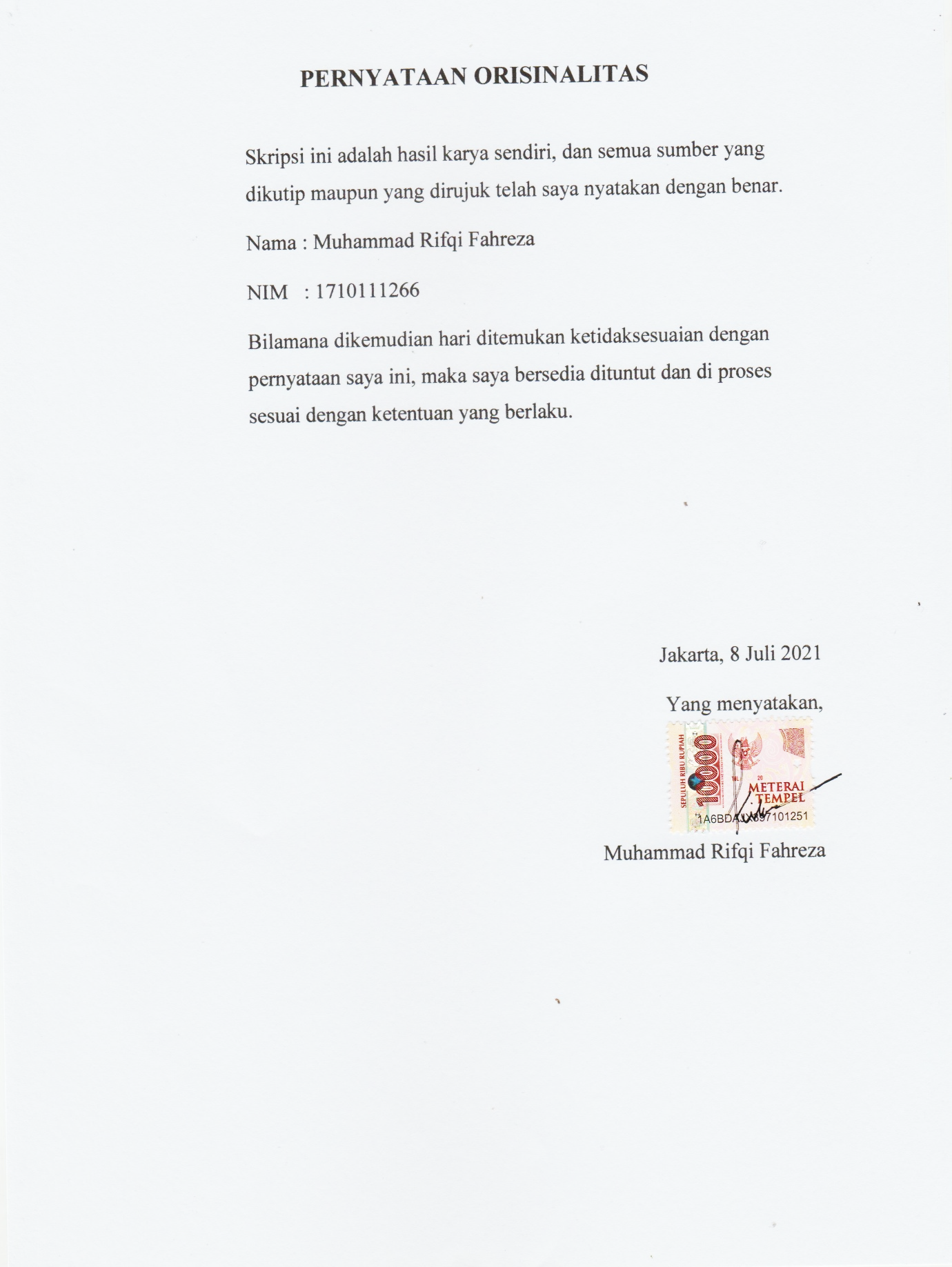 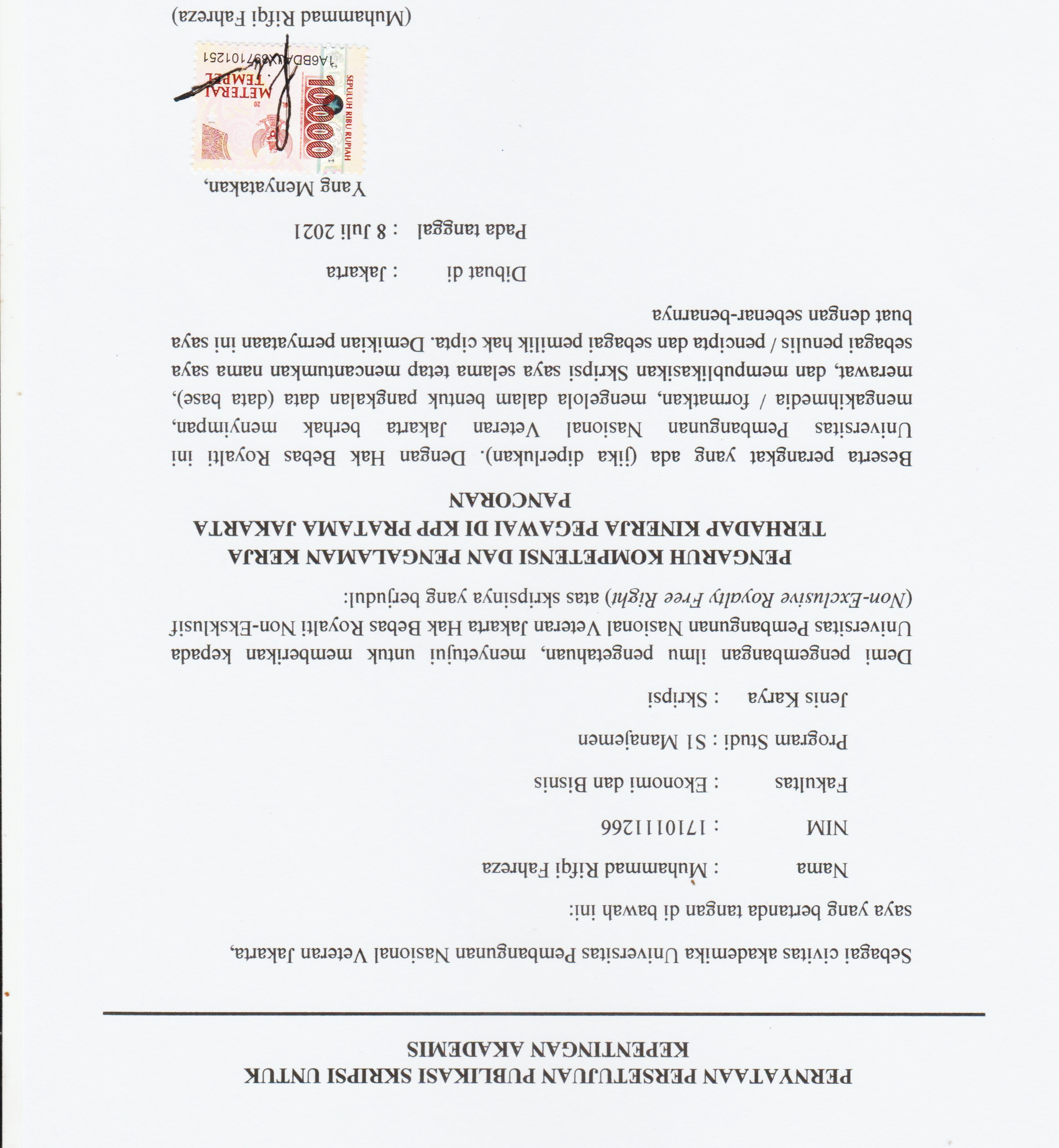 SKRIPSIPENGARUH KOMPETENSI DAN PENGALAMAN KERJA TERHADAP KINERJA PEGAWAI DI KPP PRATAMA JAKARTA PANCORANDipersiapkan dan disusun oleh :MUHAMMAD RIFQI FAHREZA 1710111266Telah dipertahankan di depan Tim Penguji pada tanggal 08 Juli 2021 dan dinyatakan memenuhi syarat untuk diterima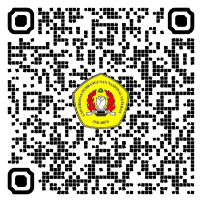 Alnisa Min Fadlillah, BBA, MBA, CHRPKetua Penguji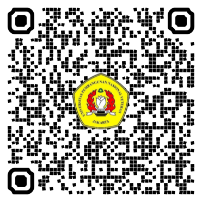 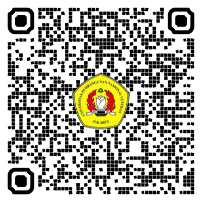 Dr. Faisal Marzuki, MPd 			Zackharia Rialmi, S.IP., MM., CHRPPenguji 1					Penguji II (Pembimbing)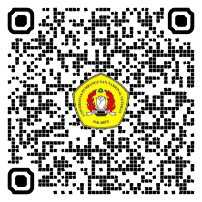 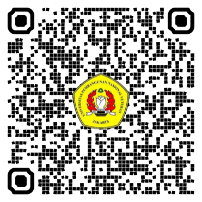 Dr. Dianwicaksih Arieftiara, S.E., Ak., M.Ak., CA., CSRS      	     Wahyudi, S.E., M.M.Dekan				    	   Ketua Program Studi ManajemenDisahkan di	: JakartaPada Tanggal	: 08 Juli 2021The Effect of Competence and Work Experience on Employee Performance at KPP Pratama Jakarta PancoranBy Muhammad Rifqi FahrezaAbstractThis study is a quantitative study that aims to determine the effect of competence and work experience on employee performance at KPP Pratama Jakarta Pancoran. The population in this study were all employees of KPP Pratama Jakarta Pancoran totaling 113 employees. The number of samples used in this study was 88 employees using the slovin formula. The data used in this study is primary data, namely by distributing questionnaires. The data analysis technique used in this research is the quantitative data analysis technique using statistical methods. The statistical method used is Partial Least Square (PLS). The test results obtained (1) competence has a positive and significant effect on the performance of KPP Pratama Jakarta Pancoran employees, (2) work experience has a positive and significant effect on the performance of KPP Pratama Jakarta Pancoran employees.Keywords: Competence, Work Experience, and Employee PerformancePengaruh Kompetensi, dan Pengalaman Kerja Terhadap Kinerja Pegawai Di KPP Pratama Jakarta PancoranOleh Muhammad Rifqi FahrezaAbstrakPenelitian ini merupakan penelitian kuantitatif yang bertujuan untuk mengetahui pengaruh kompetensi, dan pengalaman kerja terhadap kinerja pegawai di KPP Pratama Jakarta Pancoran. Populasi pada penelitian ini ada seluruh pegawai KPP Pratama Jakarta Pancoran yang berjumlah 113 pegawai. Jumlah sampel yang digunakan pada penelitian ini sebanyak 88 pegawai dengan penggunaan rumus slovin. Data yang digunakan dalam penelitian ini adalah data primer, yaitu dengan cara penyebaran kuesioner atau angket. Teknik analisis data yang digunakan dalam penelitian ini adalah teknik analisis data kuantitatif dengan menggunakan metode statistik. Metode statistik yang digunakan adalah Partial Least Square (PLS). Hasil pengujian diperoleh hasil (1) kompetensi berpengaruh positif dan signifikan terhadap kinerja pegawai KPP Pratama Jakarta Pancoran, dan (2) pengalaman kerja berpengaruh positif dan signifikan terhadap kinerja pegawai pegawai KPP Pratama Jakarta Pancoran.Kata Kunci: Kompetensi, Pengalaman Kerja, dan Kinerja Pegawai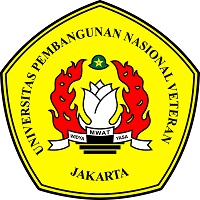 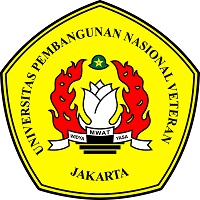 BERITA ACARA UJIAN SKRIPSISEMESTER GENAP TAHUN AKADEMIK 2020/2021Hari ini, Kamis,tanggal 8 bulan Juli 2021, telah dilaksanakan Ujian Skripsi bagi mahasiswa: Nama 	: Muhammad Rifqi FahrezaNIM		: 1710111266Program 	: Manajemen S.1Dengan judul skripsi sebagai berikut: Pengaruh Kompetensi, dan Pengalaman Kerja Terhadap Kinerja Pegawai Di KPP Pratama Jakarta Pancoran.Dinyatakan yang bersangkutan Lulus / Tidak Lulus *)PengujiKeterangan :*) Coret yang tidak perlu**) Dosen Pembimbing					PRAKATAPuji dan syukur penulis panjatkan kepada Allah swt. atas segala karunia- Nya sehingga karya ilmiah ini berhasil diselesaikan. Penelitian ini dilakukan sejak bulan Maret 2021 sampai dengan bulan Juli 2021 dengan judul “Pengaruh Kompetensi dan Pengalaman Kerja Terhadap Kinerja Pegawai Di KPP Pratama Jakarta Pancoran”. Melalui prakata ini, penulis ingin menyampaikan terima kasih yang sebesar-besarnya kepada, Bapak Zackharia Rialmi, SIP, MM, CHRP selaku dosen pembimbing I yang selalu bersedia dalam melakukan bimbingan dan memberikan solusi yang solutif atas masalah yang dihadapi peneliti dalam membuat penelitian ini. Ibu Ranila, S.E., M.M, CFP Selaku dosen pembimbing II yang membimbing dan mengarahkan saya dalam melakukan penelitian ini. Terima kasih kepada Ayah saya, M. Totok Kristanto dan Ibu saya, Susilawati dan juga keluarga atas doa dan dukungan yang telah diberikan baik secara moral dan materi agar dapat menyelesaikan penelitian ini tepat pada waktunya. Para pimpinan serta pegawai dari KPP Pratama Jakarta Pancoran yang memperkenankan saya untuk melakukan penelitian di lingkungan kerjanya serta memberikan dukungan dan waktunya kepada saya untuk dapat membantu dan memenuhi kebutuhan data dalam penelitian ini. Saya ingin berterima kasih kepada para teman-teman saya dari @Stuff.mejor yang selalu mendukung dan mensupport saya dalam belajar dan penyusunan dalam penelitian ini. Dan teman-teman saya yang selalu ada menemani dan membantu serta berbagi informasi dan dukungan terkait dengan penyusunan penelitian ini yaitu Punky, Mutiara, dan teman S1 Manajemen lainnya yang tidak dapat saya sebutkan satu persatu. Dan juga kepada Ratasya, Nadya, Nabil, Firlianza, Fachri dan Kintan yang merupakan teman seperbimbingan saya yang menjadi tempat keluh kesah dan sharing terkait dengan penelitian ini. Last but not least, I wanna thank me, I wanna thank me for believing in me, I wanna thank me for doing all this hard work, I wanna thank me for, for never quitting. Saya berhadap penelitian ini dapat bermanfaat bagi pembaca dan juga dapat menjadi refrensi bagi peneliti selanjutnya.Jakarta, 08 Juli 2021Muhammad Rifqi FahrezaDAFTAR ISIDAFTAR TABELTabel 1. Data pendidikan pegawai KPP Pratama Jakarta Pancoran 	 5Tabel 2. Penelitian Terdahulu	43Tabel 3. Pengukuran Variabel	 50Tabel 4. Rentang Skor dan Skala Likert	 55Tabel 5. Kisi-kisi Instrumen variabel	 55Tabel 6.  Interpretasi Nilai Loading Factors 	 57Tabel 7. Data Responden Berdasarkan Jenis Kelamin 	 71Tabel 8. Data Usia Responden 	 71Tabel 9. Data Responden Berdasarkan Masa Kerja 	 72Tabel 10. Data Jabatan Responden 	 73Tabel 11. Interpretasi Loading Factors 	 74Tabel 12. Nilai Loading Factor Kompetensi 	 75Tabel 13. Nilai Loading Factor Pengalaman Kerja 	 76Tabel 14. Nilai Loading Factor Kinerja Pegawai 	 77Tabel 15. Fornell-Lacker Criterium 	 82Tabel 16. Average Variance Extracted (AVE)	 83Tabel 17. Composite Reliability (CR)	 84Tabel 18. Cronbach Alpha 	 85Tabel 19. R Square 	 85Tabel 20. Uji t Statistik 	 86DAFTAR GAMBARGambar 1. Grafik Usia Rata-rata Pegawai KPP Pratama Jakarta Pancoran.	 5Gambar 2. Grafik Kinerja Pegawai KPP Pratama Jakarta Pancoran 2019	 7Gambar 3. Grafik Kinerja Pegawai KPP Pratama Jakarta Pancoran 2020	 8Gambar 4. Model Penelitian Empiris 	 46Gambar 5. Rancangan Model Struktural Inner Model 	 60Gambar 6. Outer Model Kompetensi (X1) 	 60Gambar 7. Outer Model Pengalaman Kerja (X2) 	 61Gambar 8. Outer Model Kinerja Pegawai (Y)	 62Gambar 9. Diagram Jalur	 63Gambar 10. Outer Model	 80Gambar 11. Inner Model	 88No.Dosen PengujiJabatanTanda Tangan1Alnisa Min Fadlillah, BBA, MBA, CHRPKetua Penguji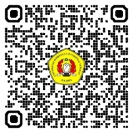 2Dr. Faisal Marzuki, MPdPenguji I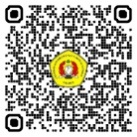 3Zackharia Rialmi, S.IP., MM., CHRPPenguji II **)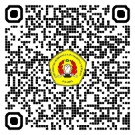 